Begegnungen am 6. Wettkampftag, den 12.02.2016Tagesbeste MannschaftenTagesbeste EinzelschützenGesamttabelle nach 6 Wettkämpfen vom 12.02.2016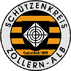 Schützenkreis - Zollern-Alb
Luftgewehr 2015 / 2016
Kreisliga ASV Hörschwag 1- SV Burladingen 11368: 1451SGes Gammertingen 1- SV Hettingen 11402: 1345SV Grosselfingen 1- SV Jungingen 11436: 1017SV Rangendingen 2- SV Laufen/Eyach 21471: 1381SVng Meßstetten 1- SV Frommern 21456: 1424SV Hardthöfe 1- SGi Tailfingen 11441: 1328SV Bisingen 1- SV Rangendingen 31452: 1416SV Erlaheim 1- SV Trillfingen 11437: 1352SV Schlatt 1- SV Gruol 11399: 1424SV Ostdorf 1- SV Geislingen 31445: 14211SV Rangendingen 214712SVng Meßstetten 114563SV Bisingen 114524SV Burladingen 114515SV Ostdorf 114456SV Hardthöfe 114417SV Erlaheim 114378SV Grosselfingen 114369SV Frommern 2142410SV Gruol 114241Alina BartzSV Bisingen 13842Karl-Ernst WeißmannSVng Meßstetten 13833Josef EckenweilerSV Burladingen 13784Manuel BiesingerSV Rangendingen 23775Michael BraunSV Hardthöfe 13766Julian FeckerSV Grosselfingen 13757Kevin SchorrerSV Ostdorf 13758Arthur JetterSV Frommern 23739Manuel WeißmannSVng Meßstetten 137310Jan KnäppleSV Erlaheim 1372WettkämpfeWettkämpfeWettkämpfeWettkämpfeWettkämpfeWettkämpfeGesamtDurchschn.1SV Rangendingen 214551439144414751469147187531.458,82SV Bisingen 114511477146814391466145287531.458,83SV Ostdorf 114211454146514541450144586891.448,24SV Burladingen 114511435142514561451145186691.444,85SV Grosselfingen 114471413145814591447143686601.443,36SV Geislingen 314541464145114241425142186391.439,87SVng Meßstetten 114451451143414251423145686341.439,08SV Gruol 114001441143614651440142486061.434,39SGes Gammertingen 114231432144814201431140285561.426,010SV Hardthöfe 114001409141414461423144185331.422,211SV Erlaheim 114171393140914211411143784881.414,712SV Rangendingen 313751408141914161427141684611.410,213SV Frommern 214211390139513731375142483781.396,314SV Trillfingen 113801388140813841410135283221.387,015SV Schlatt 113681377134413871399139982741.379,016SV Laufen/Eyach 213721349139113621364138182191.369,817SGi Tailfingen 113991412138413291365132882171.369,518SV Hörschwag 113351355137713461370136881511.358,519SV Hettingen 112491400133913591361134580531.342,220SV Jungingen 113861371135713941371101778961.316,0WettkämpfeWettkämpfeWettkämpfeWettkämpfeWettkämpfeWettkämpfeGesamtDurchschn.1Alina BartzSV Bisingen 13823833753833913842298383,02Karl-Ernst WeißmannSVng Meßstetten 13813803703733873832274379,03Kevin SchorrerSV Ostdorf 13843753693723793752254375,74Annekatrin WannenmacherSV Rangendingen 23793653753813743632237372,85Julian FeckerSV Grosselfingen 13753653713733753752234372,36Jürgen SieberSV Burladingen 13693773523743743562202367,07Manuel BiesingerSV Rangendingen 23593583613703743772199366,58Josef EckenweilerSV Burladingen 13643633573743623782198366,39Helmut HaugSV Schlatt 13663673553733643722197366,210Tobias HeinemannSV Hardthöfe 13593473763763713642193365,511Michael BraunSV Hardthöfe 13643633593583613762181363,512Tanja SchulerSV Schlatt 13553613643623733612176362,713Andreas BühlerSV Geislingen 33563583693653613632172362,014Kai SteinhilberSV Rangendingen 33563563633703653602170361,715Sigrid LotzmannSV Ostdorf 13493673593673613642167361,216Joachim BinderSV Bisingen 13543683703453643652166361,017Karsten SchneiderSV Gruol 13493613693593673612166361,018Philipp OstertagSV Grosselfingen 13553583623673583652165360,819Holger GenkingerSGes Gammertingen 13563493643653673632164360,720Emilio ViolaSGes Gammertingen 13523563693583703582163360,521Jens DungSV Erlaheim 13613453663653573682162360,322Markus HauserSV Geislingen 33653653543543573662161360,223Jan KnäppleSV Erlaheim 13573573453653633722159359,824Gebhard KränzlerSV Gruol 13513663583763463592156359,325Stefan BitzerSV Frommern 23613663593473553632151358,526Florian WinklerSV Bisingen 13603653663543513542150358,327Sebastian DieringerSV Grosselfingen 13573513733603553532149358,228Arthur JetterSV Frommern 23593393503633603732144357,329Bettina BitzerSV Laufen/Eyach 23533623703513593462141356,830Christian WegenastSV Trillfingen 13513563633493643572140356,731Dennis KohlerSV Rangendingen 23603613523433543692139356,532Erika SchullianSV Gruol 13583543493513683592139356,533Christian SämannSV Ostdorf 13493613703513543532138356,334Ralf DieringerSV Rangendingen 33543493553593563642137356,235Jens StraubingerSGes Gammertingen 13603583643563583412137356,236Jochen SanderSV Burladingen 13563413643543563642135355,837Florian FaissSV Erlaheim 13573593553493543602134355,738Sascha KochSV Ostdorf 13393513673643563532130355,039Robin FlaizSV Gruol 13423603603643573452128354,740Dietmar SchmidSV Rangendingen 23573453433633523622122353,741Michael SchinzingerSV Jungingen 13553493413633593532120353,342Martin MaletzkiSV Rangendingen 33353583503483633592113352,243Armin FässlerSV Grosselfingen 13603393523593593432112352,044Maximilian SchellSV Bisingen 13553613553573443362108351,345Marcel MaruhnSV Hörschwag 13643523533243443692106351,046Bernd PflummSV Rangendingen 23423553563493593452106351,047Sebastian WeißmannSVng Meßstetten 13483513503463503552100350,048Simone BortoliSV Rangendingen 23363273503613623592095349,249Timo ÖffingerSV Hardthöfe 13163553393583553642087347,850Markus DamkerSVng Meßstetten 13523533453443473452086347,751Robert StrobelSV Frommern 23513503503373343572079346,552Jochen ConzelmannSGi Tailfingen 13513513373543393462078346,353Theresa EichlerSV Laufen/Eyach 23543373313523453562075345,854Kathrin SontheimSV Jungingen 13553463413503513302073345,555Frank BraunSV Hardthöfe 13533443403543363372064344,056Frank VesperSV Hörschwag 13343403493363563472062343,757Alexander HigiSV Trillfingen 13463463453523423242055342,558Tobias AbtSV Burladingen 13623243383543593162053342,259Waldemar SchneiderSV Trillfingen 13363393483383463342041340,260Patrick KohleSV Gruol 13363283343523483382036339,361Gerald RothSVng Meßstetten 13383363443343393412032338,762Marcel StaußSV Hettingen 13403533323293373322023337,263Anna DieringerSV Rangendingen 33303453303393433332020336,764Maximilian HartmannSGes Gammertingen 13183393513413313372017336,265Dietmar HeinzelmannSV Hörschwag 13313433103353423522013335,566Karl-Heinz HoffleitSV Jungingen 13263363403393343342009334,867Heiko JägerSV Hettingen 13173493273343443332004334,068Patrick JulkeSV Trillfingen 13473433383153373232003333,869Ralf AlpersSGi Tailfingen 13303353413163413331996332,770Andreas SchickSV Laufen/Eyach 23293343433313273301994332,371Ralf MataSV Frommern 23503293363263153311987331,272Hans-Peter LetschSV Ostdorf 13223323513223223301979329,873Lothar StehleSV Trillfingen 13363273233243273371974329,074Gerd StierSV Hardthöfe 13153303343363293271971328,575Jan-Simon JostSV Laufen/Eyach 23103023473283333481968328,076Steffen NüßleSGi Tailfingen 13253383163343263241963327,277Michael HaugSV Rangendingen 33173443513253073191963327,278Stefan BirkleSV Rangendingen 33083363283273343271960326,779Marco SchwaldSV Frommern 23263353273123263221948324,780Angelika SchlegelSV Laufen/Eyach 23363163203233183311944324,081Hermann StehleSV Trillfingen 13253243163363203231944324,082Gordian NägeleSV Schlatt 13213113233213273281931321,883Dietmar PflummSV Schlatt 13093213023313353271925320,884Reinhard DieringerSV Grosselfingen 13143183263243223171921320,285Serge ZentSGi Tailfingen 13162923253253233251906317,786Philipp HasenmaierSV Bisingen 12953223083193103281882313,787Stephan LocherSV Hörschwag 13143213163053253001881313,588Tanja KnäppleSV Erlaheim 13003142803273273261874312,389Daniel DettlingSV Hardthöfe 13093133123123203061872312,090Philipp FrankeSV Hardthöfe 13243203152963043021861310,291Timo SteinleSV Hettingen 12593073243293113061836306,092Manuel WeißmannSVng Meßstetten 13643673693623731835367,093Alexander FriedrichSV Hettingen 13703563673693611823364,694Maurice GonserSGi Tailfingen 13753663813593081789357,895Günther JuriattiSV Geislingen 33573603553553551782356,496Ewald KlingensteinSV Burladingen 13473543523463531752350,497Leonie StraubingerSGes Gammertingen 13553693333243371718343,698Heidi TeufelSV Geislingen 33323403283523501702340,499Andreas WeckenmannSV Erlaheim 13423433403373361698339,6100Siegbert WinterSV Jungingen 13503403353423271694338,8101Timo SieberSV Erlaheim 13373323273423371675335,0102Mike StengelSVng Meßstetten 12412852762702992891660276,7103Karl BögleSGes Gammertingen 13233303233373401653330,6104Josef BühlerSV Geislingen 33113223313393221625325,0105Peter WiedemannSV Erlaheim 13243223103263361618323,6106Mario BusingerSV Hettingen 13333283063273191613322,6107Heiko BeiterSV Geislingen 33003203353153291599319,8108Pascal MaruhnSV Hörschwag 12933093303283001560312,0109Dieter SchulerSV Schlatt 13263282573143221547309,4110Karl-Heinz GuldeSV Schlatt 12712872743143001446289,2111Kevin LoockSV Bisingen 12842913032812841443288,6112Thomas RagerSV Bisingen 13333573603491399349,8113Harald KesslerSV Trillfingen 13433523453581398349,5114Niklas LetschSV Ostdorf 12732852672752711371274,2115Stefanie HeckSV Rangendingen 23363273303381331332,8116Lara WelteSV Erlaheim 13293243303271310327,5117Eva-Maria NollSV Trillfingen 13283413153231307326,8118Ute FreudemannSV Hörschwag 13063203343161276319,0119Rebecca CrassSVng Meßstetten 13233103232861242310,5120Rico SchauweckerSV Schlatt 13052892733381205301,3121Robin LitschkoSV Hettingen 12031842442772391147229,4122Carmen SchmidSV Geislingen 33763813731130376,7123Fabian KränzlerSV Gruol 13423433661051350,3124Eckhard SchmidSV Geislingen 33503413421033344,3125Stephanie RebmannSV Geislingen 33353433331011337,0126Julian BeuterSV Bisingen 1174179183197218951190,2127Hans-Jürgen HummelSV Hörschwag 1317310296923307,7128Bernd MaletzkiSV Rangendingen 3300294308902300,7129Stefan FrommerSV Ostdorf 1304296296896298,7130Karsten NurnaSV Erlaheim 1255255253763254,3131Alexander HailfingerSGi Tailfingen 1343357700350,0132Frank DornSV Hörschwag 1341345686343,0133Manuel BoschSVng Meßstetten 1166243275684228,0134Michael PreißerSGes Gammertingen 1336336336,0135Gina KüblerSV Laufen/Eyach 2294294294,0136Johann DieringerSV Rangendingen 300,0137Eberhard SchrammSV Jungingen 100,0138Joshua ZielkeSV Frommern 200,0139Andre SchäferSV Hörschwag 100,0140Monika RagerSV Bisingen 100,0141Marianne PröpsterSV Jungingen 100,0142Isabelle AdamiSV Laufen/Eyach 200,0